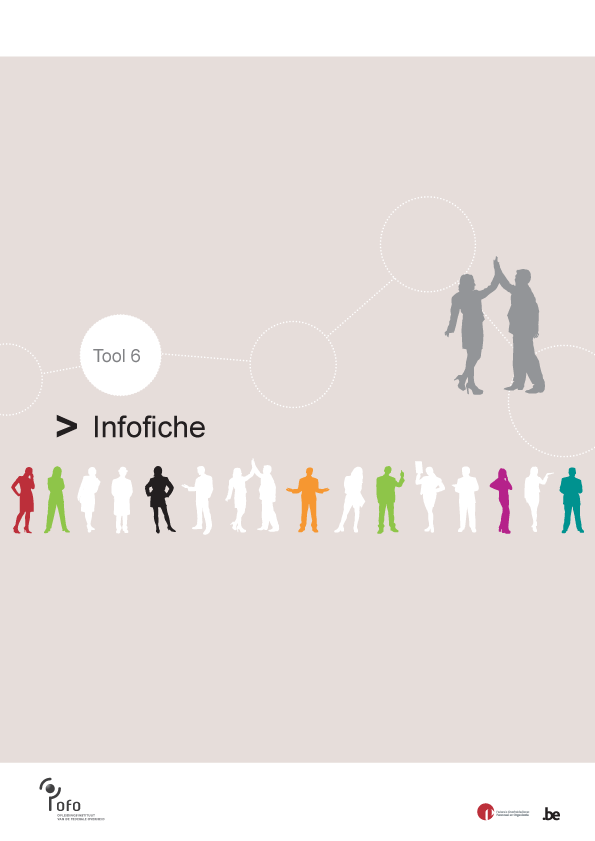 INFOFICHEVoornaam - Naam : Datum : _ _ / _ _ / _ _ _ _Gegevens stagiairGegevens stagiairAdres (straat, nummer, postcode, gemeente)e-mailadresTelefoonnummerGeboortedatumContactpersoon in geval van nood (naam + tel)Gegevens OnderwijsinstellingGegevens OnderwijsinstellingNaam van de onderwijsinstellingAcademiejaarRichtingContactpersoon (naam + tel)Gegevens stageGegevens stageStartdatum_ _ / _ _ / _ _ _ _Einddatum_ _ / _ _ / _ _ _ _Verwachte resultaat van de stageStagebegeleider Stagementor 